МЕЖГОСУДАРСТВЕННЫЙ	СТАНДАРТОсновные нормы взаимозаменяемостиРЕЗЬБА ТРУБНАЯ ЦИЛИНДРИЧЕСКАЯBasic norms of interchangeability.Pipe cylindrical threadДата введения 01.01.83Настоящий стандарт распространяется на трубную цилиндрическую резьбу, применяемую в
цилиндрических резьбовых соединениях, а также в соединениях внутренней цилиндрической резь-
бы с наружной конической резьбой по ГОСТ 6211, и устанавливает профиль, основные размеры и
допуски резьбы.ПРОФИЛЬНоминальный профиль резьбы и размеры его элементов должны соответствовать указан-
ным на черт. 1 и в табл. 1.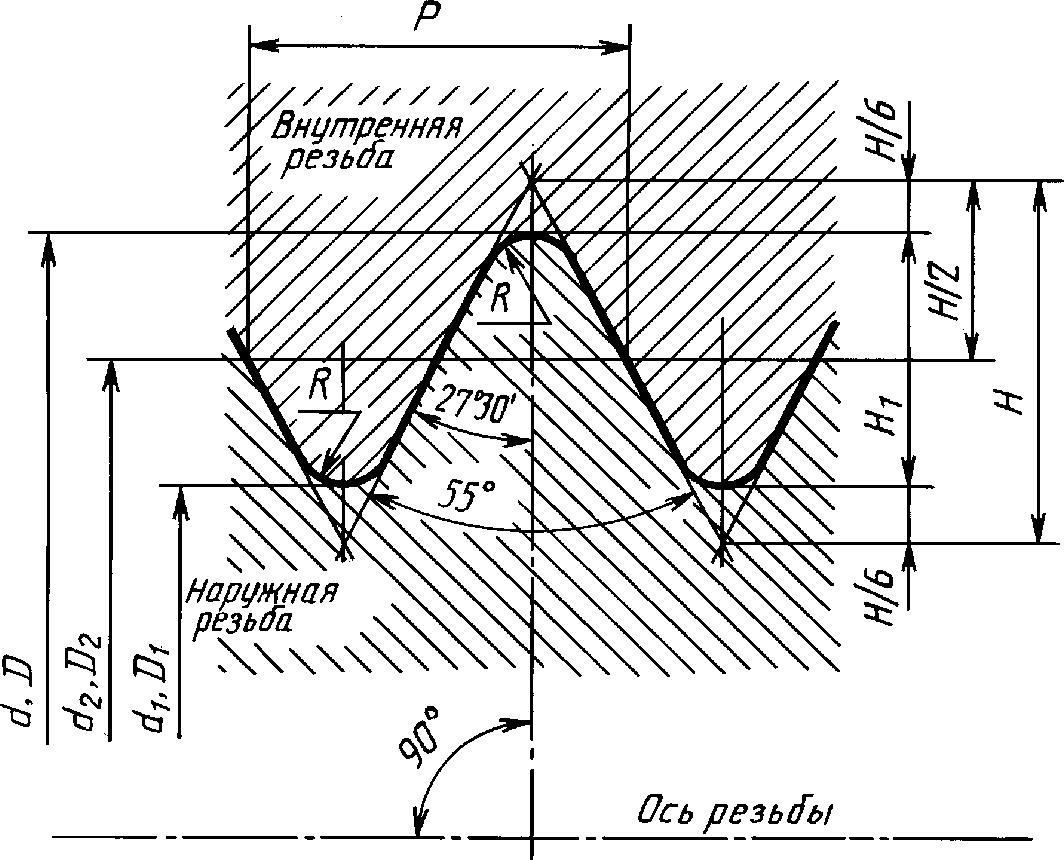 Черт. 1Издание официальное
★Та бл ица1
Размеры в миллиметрахПримечание. Числовые значения шагов определены из соотношения Р = 25,A/z с округлением до
третьего знака после запятой и приняты в качестве исходных при расчете основных элементов профиля.Вершины наружной резьбы, а также внутренней резьбы допускается выполнять с плоским
срезом в случаях, когда исключена возможность ее соединения с наружной конической резьбой по
ГОСТ 6211.ОСНОВНЫЕ РАЗМЕРЫОбозначение размера резьбы, шаги и номинальные значения наружного, среднего и внут-
реннего диаметров резьбы должны соответствовать указанным на черт. 1 и в табл. 2.Таблица2
Размеры в миллиметрахОкончание табл. 2При выборе размеров первый ряд следует предпочитать второму.Числовые значения диаметров d2 и dl вычисляют по следующим формулам:d2 = D2 = d- 0,640327 Р;	(1)dl =	= d - 0,280654 P.	(2)Числовые значения диаметра d установлены эмпирически.ДОПУСКИСхемы полей допусков наружной и внутренней резьбы приведены на черт. 2.Отклонения отсчитывают от номинального профиля резьбы в направлении перпендикуляр-
ном оси резьбы.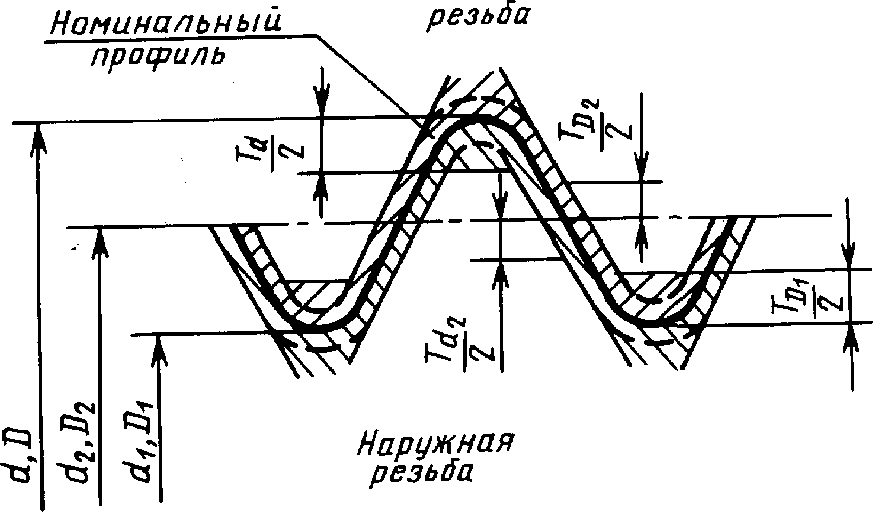 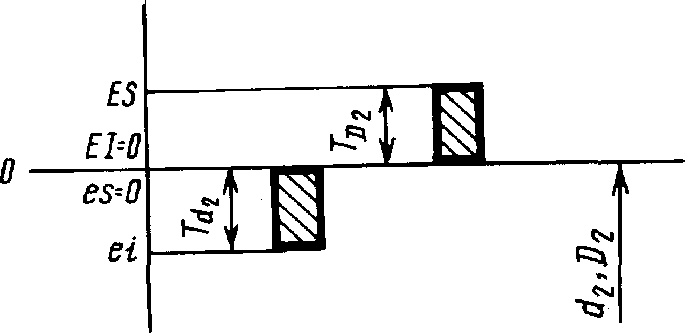 бы; -г.	^ Г — допуски диаметров d, d2, Dv D2Ч ’ 4 JЧерт. 2Допуски среднего диаметра резьбы устанавливают двух классов точности — А и В.
Допуски среднего диаметра резьбы являются суммарными.Допуски диаметров dl и D не устанавливают.Числовые значения допусков диаметров наружной и внутренней резьбы должны соответ-
ствовать приведенным в табл. 3.ТаблицаЗПримечание. Числовые значения допусков установлены эмпирически.Длины свинчивания подразделяют на две группы: нормальные N и длинные L.
Длины свинчивания, относящиеся к группам N и L, приведены в табл. 4.Таблица4
Размеры в миллиметрахПримечание. Числовые значения длин свинчивания установлены эмпирически.Допуск резьбы, если нет особых оговорок, относится к наибольшей нормальной длине
свинчивания N, указанной в табл. 4, или ко всей длине резьбы, если она меньше наибольшей
нормальной длины свинчивания.Допуски среднего диаметра внутренней резьбы по настоящему стандарту, предназначен-
ной для соединения с наружной конической резьбой по ГОСТ 6211, должны соответствовать классу
точности А.При этом конструкция деталей с внутренней цилиндрической резьбой должна обеспечивать
ввинчивание наружной конической резьбы на глубину не менее указанной в ГОСТ 6211, п. 2.6.Числовые значения предельных отклонений диаметров наружной и внутренней резьбы
должны соответствовать указанным в табл. 5.Таблица5Примечание. Нижнее отклонение внутреннего диаметра d1 и верхнее отклонение наружного
диаметра D не устанавливают.Предельные отклонения среза вершин и впадин наружной и внутренней резьбы приведены
в приложении.ОБОЗНАЧЕНИЯ РЕЗЬБЫВ условное обозначение трубной цилиндрической резьбы должны входить:буква G, обозначение размера резьбы и класс точности среднего диаметра. Условное обозна-
чение для левой резьбы дополняют буквами LH.Примеры условных обозначений резьбы:класса точности А:G Р/2 - Алевой резьбы класса точности В:G Р/2 LH- ВДлину свинчивания N в обозначении резьбы не указывают.Длину свинчивания L указывают в миллиметрах.Пример:G Р/2 LH- В - 40Длина свинчиванияПосадку обозначают дробью, в числителе которой указывают обозначение класса точности
внутренней резьбы, а в знаменателе — обозначение класса точности наружной резьбы.Примеры:Соединение внутренней трубной цилиндрической резьбы класса точности А по настояще-
му стандарту с наружной трубной конической резьбой по ГОСТ 6211 обозначают следующим обра-
зом.Пример:f Р/2 — А или G/R Р/2 ~ АПРИЛОЖЕНИЕСправочноеПРЕДЕЛЬНЫЕ ОТКЛОНЕНИЯ СРЕЗА ВЕРШИН И ВПАДИН РЕЗЬБЫНастоящее приложение содержит информацию о предельных отклонениях среза (размера ) вершини впадин наружной и внутренней резьбы, которые являются исходными при проектировании резьбообразую-
щего инструмента и не подлежат обязательному контролю, если это не установлено особо.Предельные отклонения размера JL приведены на чертеже и в таблице.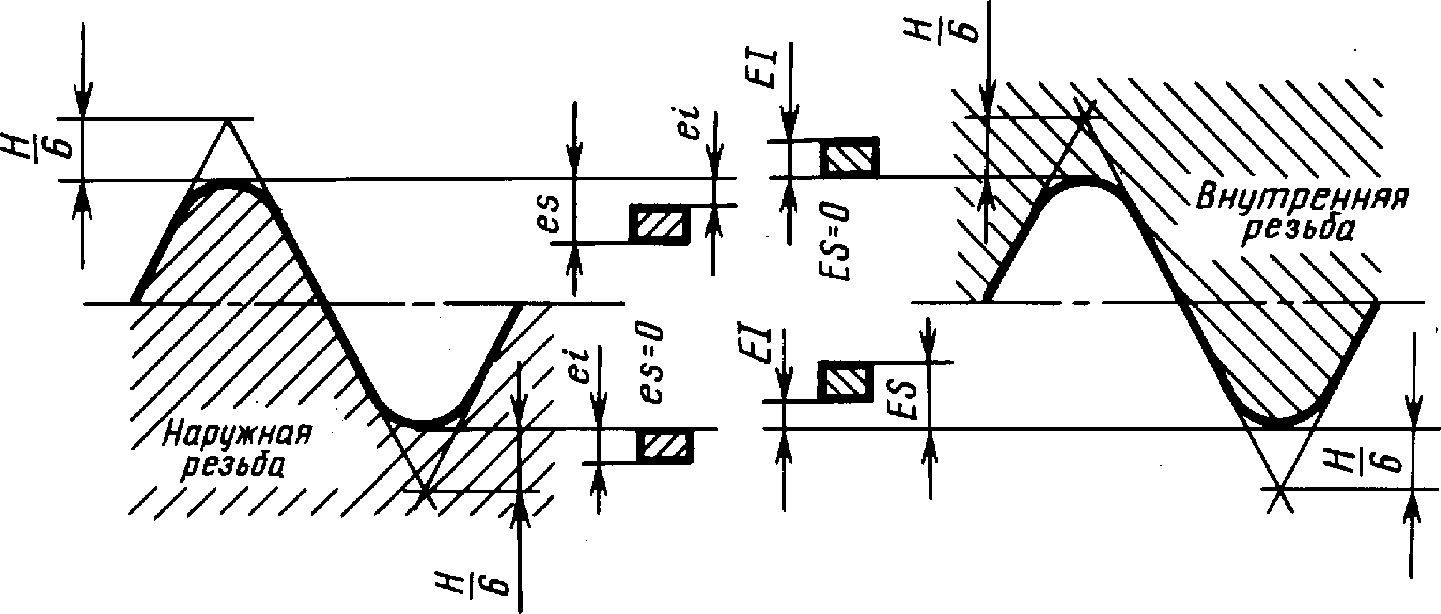 es — верхнее отклонение среза вершины и впадины наружной резьбы; ES — верхнее
отклонение среза вершины и впадины внутренней резьбы; ei — нижнее отклонение среза
вершины и впадины наружной резьбы; EI — нижнее отклонение среза вершины ивпадины внутренней резьбыЧерт. 3Срез вершины наружной и внутренней Срез впадины наружной и внутренней
резьбы	резьбыПред, откл., мкмИНФОРМАЦИОННЫЕ ДАННЫЕРАЗРАБОТАН И ВНЕСЕН Министерством станкостроительной и инструментальной промышлен-
ностиУТВЕРЖДЕН И ВВЕДЕН В ДЕЙСТВИЕ Постановлением Государственного комитета СССР по
стандартам от 30.12.81 № 5790ВЗАМЕН ГОСТ 6357-73Стандарт полностью соответствует СТ СЭВ 1157—78ССЫЛОЧНЫЕ НОРМАТИВНО-ТЕХНИЧЕСКИЕ ДОКУМЕНТЫ6. ПЕРЕИЗДАНИЕПоправка к ГОСТ 6357—81 Основные нормы взаимозаменяемости. Резь-
ба трубная цилиндрическая (см. Переиздание. Март 1993 г.)(ИУС №5 2008 г.)Шаг РЧисло шагов z на
длине 25,4 ммН= 0,960491РНг = 0,640327РY = 0,160082 РР = 0,137329 Р0,907280,8711650,5807770,1451940,1245571,337191,2841760,8561170,2140290,1836091,814141,7423311,1615530,2903890,2491152,309112,2177741,4785150,3696290,317093Обозначение размера резьбыОбозначение размера резьбыШаг PДиаметр резьбыДиаметр резьбыДиаметр резьбыРяд 1Ряд 2Шаг Pd = Dd2 = D2dx = DyVie—0,9077,7237,1426,561Vs—0,9079,7289,1478,566v4—1,33713,15712,30111,445Vs—1,33716,66215,80614,950v2—1,81420,95519,79318,6313//45/s1,81422,91121,74920,5873//45/s1,81426,44125,27924,1173//4781,81430,20129,03927,87711V82,30933,24931,77030,29111V82,30937,89736,41834,9391V41V82,30941,91040,43138,9521V2l3/s2,30944,32342,84441,3651V2l3/s2,30947,80346,32444,8451V2l3/42,30953,74652,26750,78822V42,30959,61458,13556,65622V42,30965,71064,23162,75224 22V42,30975,18473,70572,226323/42,30981,53480,05578,576323/42,30987,88485,40584,92633V42,30993,98092,50191,022Обозначение размера резьбыОбозначение размера резьбыШаг РДиаметр резьбыДиаметр резьбыДиаметр резьбыРяд 1Ряд 2Шаг Рd = Dd2 = D2d2 = D2зУ2з 3/42,309100,33098,85197,372зУ2з 3/42,309106,680105,201103,7224з 3/42,309113,030111,551110,07254У22,309125,730124,251122,77254У22,309138,430136,951135,47265У22,309151,130149,651148,17265У22,309163,830162,351160,872Наружная резьбаНаружная резьбаНаружная резьбаВнутренняя резьбаВнутренняя резьбаВнутренняя резьбаДиаметры резьбыДиаметры резьбыДиаметры резьбыДиаметры резьбыДиаметры резьбыДиаметры резьбыОбозначениеШаг Р, ммdd2d2d2d2Аразмера резьбыШаг Р, ммДопуски, мкмДопуски, мкмДопуски, мкмДопуски, мкмДопуски, мкмДопуски, мкмTdтЧтЧтЧтЧтЧКласс АКласс БКласс АКласс БтЧVi6’ 780,90721410721410721428274; 3/81,33725012525012525044572; 78; 3/4; 781,814284142284142284541Г 13/8’ i74; 13/8>
iV2; i3/4; 22,309360180360180360640274; 2У2;23/4; 3; З1/,;
зу2; 33/4; 4; 41/2;
5; 572; 62,309434217434217434640ОбозначениеразмерарезьбыШаг РДлина свинчиванияДлина свинчиванияОбозначениеразмерарезьбыШаг РДлина свинчиванияДлина свинчиванияОбозначениеразмерарезьбыШаг РNLОбозначениеразмерарезьбыШаг РNL716;%0,907Св. 4 до 12Св. 12172; 13/4; 2;
274; 21/2;
2%; з2,309Св. 12 до 36Св. 3674; 3/81,337Св. 5 до 16Св. 16172; 13/4; 2;
274; 21/2;
2%; з2,309Св. 12 до 36Св. 3672; 78; 74; 781,814Св. 7 до 22Св. 22з74; зу2;
з 3/4;4; 472; 5;
572; 62,309Св. 13 до 40Св. 40Г 17*; 174;
IVs2,309Св. 10 до 30Св. 30з74; зу2;
з 3/4;4; 472; 5;
572; 62,309Св. 13 до 40Св. 40Наружная резьбаНаружная резьбаНаружная резьбаНаружная резьбаНаружная резьбаНаружная резьбаВнутренняяВнутренняярезьбарезьбаДиаметр резьбыДиаметр резьбыДиаметр резьбыДиаметр резьбыДиаметр резьбыДиаметр резьбыДиаметр резьбыДиаметр резьбыДиаметр резьбыДиаметр резьбыДиаметр резьбыДиаметр резьбыОбозначениеШаг Р, ммddd2d2d2dxDd2d2d2AAразмера резьбыШаг Р, ммПред, откл., мкмПред, откл., мкмПред, откл., мкмПред, откл., мкмПред, откл., мкмПред, откл., мкмПред, откл., мкмПред, откл., мкмПред, откл., мкмПред, откл., мкмПред, откл., мкмПред, откл., мкмeseieseieiesEIESESEIESEIeseiesКласс AКласс ВesEIКласс AКласс ВEIESEIVi6’ V80,9070-2140-107-21400+ 107+2140+282074; 3/81,3370-2500-125-25000+ 125+2500+445072; 78; 3/4; 781,8140-2840-142-28400+ 142+2840+5410Г 13/8’ iV4; 13/8>
iV2; i3/4; 22,3090-3600-180-36000+ 180+3600+6400274; 2У2; 23/4; 3;
зу4; зу2; з3/4; 4;
4У2; 5; 5У2; 62,3090-4340-217-43400+217+4340+6400es = ESei = EIes = ESei = EI+75+250-50Обозначение НТД,Номер пунктана который дана ссылкаГОСТ 6211-81Вводная часть,1.2, 3.6, 4.4В каком местеНапечатаноДолжно бытьПункт 3.3. Таблица 3.Класс БКласс ВГрафа «Допуски, мкм»(2 раза)